KEEWAYTINOOK  INTERNET HIGH SCHOOL (KiHS)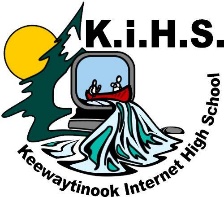 Balmertown, ON or Sioux Lookout, ON1-800-387-3740 ext. 1394 Keewaytinook Internet High School
Student Mental Health Workers Required Keewaytinook Internet High School is looking to hire one Student Mental Health Worker to fill the second of two new full-time positions at our school. The Student Mental Health Workers will be based out of our Thunder Bay or Sioux Lookout offices. The position will commence November 1, 2017. The worker will support the needs of students in grades 9-12 who live in our 12 partner First Nations. This position will involve travel to approximately half of the partner communities throughout the year, as well as office-based support at a distance. QualificationsDegree or training, and experience working in mental health-related fields.Knowledge and understanding of Aboriginal culture and values in a regional context Excellent leadership, management, motivation and problem-solving skills.Ability to speak one of the KO local dialects is an asset Strong Interpersonal and Communication Skills (written and oral)Valid Class G Driver’s License and must be willing to provide a police criminal background checkAble to work effectively with others and to work independently Ability to maintain confidentialityWilling to travel to the communities Duties will include, but may not be limited to:Provides Counselling services to Keewaytinook Internet High School (KiHS) Students.Provide assessment and counselling services to KiHS students, dealing with a wide range of concerns such as metal health issues, substance abuse, past or present violence, traumas, suicide ideation, etc. Develop and record individual treatment plans for clients and monitor and record client progress.Provide case management services which includes case management meetings with the KiHS staff, community service providers, and with other mental health team members, liaising with other professionals.Refer clients to appropriate specialists when necessary. Ensure the creation, undertaking and completion of a long-term relapse prevention program.Support clients who are participating in or who have participated in opiate substitution therapy programs.Support classroom teaching staff as they support students on a daily basis.Develop, Manage, and Support Community Classroom Elders Program.Work with community leaders to identify community Elders who can visit students in classrooms.Facilitate Elder visits to classroom, including managing honorarium and recognition program.Support Elders with ideas or logistics (materials for activities) for classroom visits.Salary will be based on a combination of qualifications and experience.Deadline for the above Position is: October 23, 2017 by 1:00 P.M. CSTPlease email resume and cover letter to Kevin Dempsey: kevindempsey@edu.knet.ca  